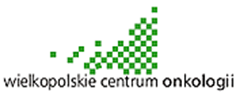 Poznań, dnia 2024-01-12EZ/2/2024/…31…Wg rozdzielnika Do uczestników i zainteresowanychDotyczy: postepowania 2/2024  Zakup i dostawa czynnika sterylizującego do sterylizatoraplazmowegoZamawiający informuje, iż przedłuża się terminy postepowaniaUstala się:Termin składania ofert do dnia 19.01.2024 r. do godz. 9.00Termin otwarcia ofert w dniu 19.01.2024 r. o godz. 10.00.Z poważaniem,